LIC. ELISEO FERNÁNDEZ MONTUFAR, Presidente del Honorable Ayuntamiento del Municipio deCampeche, del Estado de Campeche, con fundamento a lo dispuesto por los artículos 115 de la Constitución Política de los Estados Unidos Mexicanos; 102, 105 fracción III y 108 de la Constitución Política del Estado de Campeche; 20, 21, 59, 60, 69 fracciones I, III, XVI y XXII, 103 fracciones I y XVII, 106 fracciones I y VIII, 107 fracciones I y IX, y 186 de la Ley Orgánica de los Municipios del Estado de Campeche; 1, 3, 5 fracción II, 37 fracción X, 39, 41, 42 y 49 fracción I del Bando de Policía y Gobierno del Municipio de Campeche; 1, 2, 11, del Reglamento de la Administración Pública Centralizada y Paramunicipal del Municipio de Campeche y 1, 2, 3, 5, 6, 7, 16, 26, 28, 30 y 31 del Reglamento Interior del H. Ayuntamiento para el Municipio de Campeche, para su publicación y debida observancia a los ciudadanos y autoridades del Municipio, hago saber:Que el H. Ayuntamiento del Municipio de Campeche, en su Trigésima Primera Sesión Extraordinaria de Cabildo, celebrada el 26 de mayo de 2020, aprobó y expidió el siguienteACUERDO NÚMERO 202DEL H. AYUNTAMIENTO DEL MUNICIPIO DE CAMPECHE, RELATIVO A LA APROBACIÓN DEL DICTAMEN DE LA COMISIÓN EDILICIA DE HACIENDA RELATIVA AL INFORME DE LOS MONTOS DE LAS PARTIDAS PAGADAS A LAS JUNTAS, COMISARIAS Y AGENCIAS MUNICIPALES DE CAMPECHE, CORRESPONDIENTE AL TERCER TRIMESTRE DEL EJERCICIO FISCAL 2019.ANTECEDENTES:1.- Que en su oportunidad la Tesorería Municipal, presentó ante la Secretaria del H. Ayuntamiento del Municipio de Campeche el informe que corresponde al monto de las participaciones pagadas a las Juntas, Comisarías y Agencias Municipales durante el TERCER TRIMESTRE del ejercicio fiscal2019, que comprende los meses de julio, agosto y septiembre del año 2019, para efectos de que sea turnada a Sesión de Cabildo.2.- El informe fue turnado a la Comisión Edilicia de Hacienda, misma que emitió su dictamen en los términos siguientes:DICTAMEN DE LA COMISIÓN EDILICIA DE HACIENDA RELATIVA AL INFORME DE LOS MONTOS DE LAS PARTIDAS PAGADAS A LAS JUNTAS, COMISARIAS Y AGENCIAS MUNICIPALES DE CAMPECHE, CORRESPONDIENTE A TERCER TRIMESTRE DEL EJERCICIO FISCAL 2019.VISTOS: Visto el contenido del informe de los montos de las partidas pagadas a las Juntas, Comisarías y Agencias que rinde la Tesorera Municipal correspondiente al TERCER TRIMESTRE del ejercicio fiscal 2019, turnada para su análisis ante esta Comisión Edilicia de Hacienda; los integrantes de la Comisión Edilicia de Hacienda, proceden a emitir el presente DICTAMEN de conformidad con lo siguientes:ANTECEDENTES:1.- Con fecha 30 de octubre de 2018, en la Primera Sesión Ordinaria de Cabildo del H. Ayuntamiento del Municipio de Campeche, se conformó la Comisión Edilicia de Hacienda, misma que quedó integrada por la CC. Joseline de la Luz Ureña Tuz, Síndica de Hacienda; Alfonso Alejandro Durán Reyes, Síndico de Asuntos Jurídicos; y Daniela Lastra Abreu, Séptima Regidora, quedando la presidencia a cargo del primero de los nombrados.2.- Que en su oportunidad la Tesorera Municipal, presentó ante la Secretaria del H. Ayuntamiento del Municipio de Campeche; el informe que corresponde al monto de las participaciones pagadas a las Juntas, Comisarías y Agencias Municipales, correspondiente al TERCER TRIMESTRE del ejercicio fiscal 2019, que comprende los meses de julio, agosto y septiembre del año 2019, para efectos de que sea turnada a Sesión de Cabildo; el objeto de la iniciativa es que el H. Ayuntamiento apruebe la publicación del informe correspondiente a las participaciones pagadas a las Juntas, Comisarías y Agencias Municipales, durante el TERCER TRIMESTRE del ejercicio fiscal 2019, en el Periódico Oficial del Estado de Campeche.3.- El informe correspondiente a las participaciones pagadas a las Juntas, Comisarías y Agencias Municipales, que comprende TERCER TRIMESTRE del Ejercicio Fiscal del año 2019, reza en los siguientes términos:MUNICIPIO DE CAMPECHEMONTOS DE LAS PARTICIPACIONES     A LAS JUNTAS, COMISARIAS Y AGENCIAS DE CAMPECHE CORRESPONDIENTE AL EJERCICIO FISCAL 2019JULIO  A SEPTIEMBRE 2019COMUNIDAD                  RECURSO ESTATALRECURSO MUNICIPAL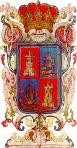 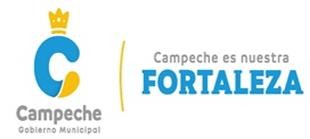 IMPORTE4- Que una vez analizada toda la documentación, previas sesiones de los integrantes de la Comisión Edilicia de Hacienda, se procede emitir el dictamen correspondiente en virtud de los siguientes:                               CONSIDERANDOS:I.- Es competente la Comisión Edilicia de Hacienda para conocer y dictaminar el presente asunto, de conformidad con los artículos 64 fracción I inciso B) de la Ley Orgánica de los Municipios del Estado de Campeche; 56 fracción I, inciso e) del Bando de Policía y Gobierno del Municipio de Campeche; y 74 fracción II del Reglamento Interior del H. Ayuntamiento para el Municipio de Campeche.II.- Es de aprobarse el informe de la Tesorera Municipal toda vez que los montos de las participaciones pagadas a las Juntas, Comisarías y Agencias Municipales, en el TERCER TRIMESTRE del ejercicio fiscal 2019, que comprende los meses de julio, agosto y septiembre del citado ejercicio fiscal, se ajusta a lo autorizado en el Presupuesto de Egresos del Municipio de Campeche para el ejercicio fiscal 2019.III.- En cumplimiento a lo establecido por los artículos 13 de la Ley del Sistema de Coordinación Fiscal del Estado de Campeche; y 124 fracción XX de la Ley Orgánica de los Municipios del Estado de Campeche, el presente dictamen deberá remitirse al H. Ayuntamiento para su aprobación y publicación en el Periódico Oficial del Estado.Por lo anteriormente expuesto, la Comisión: DICTAMENPRIMERO: Es procedente el informe de la Tesorera Municipal correspondiente al monto de las participaciones pagadas a las Juntas, Comisarías y Agencias Municipales, en el TERCER TRIMESTRE del ejercicio fiscal 2019, que comprende los meses de julio, agosto y septiembre del año 2019.SEGUNDO: Se acuerda remitir el presente dictamen al C. Secretario del H. Ayuntamiento del Municipio de Campeche, para que se sirva presentarlo, para su discusión ante el H. Cabildo, en términos del artículo 91 del Reglamento Interior del H. Ayuntamiento para el Municipio de Campeche, en la sesión de Cabildo que corresponda.TERCERO: Archívese el presente expediente como asunto fenecidoCUARTO: CúmplaseASÍ LO DICTAMINAN LOS INTEGRANTES DE LA COMISIÓN EDILICIA DE HACIENDA, DEL H. AYUNTAMIENTO DEL MUNICIPIO DE CAMPECHE, EL DÍA VEINTE DE MAYO DE DOS MIL VEINTE, EN LA CIUDAD DE SAN FRANCISCO DE CAMPECHE, ESTADO DE CAMPECHE. JOSELINE DE LA LUZ UREÑA TUZ. SÍNDICA DE HACIENDA, ALFONSO ALEJANDRO DURÁN REYES. SÍNDICO DE ASUNTOS JURÍDICOS, DANIELA LASTRA ABREU. SÉPTIMA REGIDORA (RÚBRICAS).Bajo este contexto, los integrantes del H Cabildo emiten el presente:                                        CONSIDERANDOI.- Que este H. Ayuntamiento es legalmente competente para conocer del presente dictamen, conforme a lo preceptuado por el artículo 13 de la Ley del Sistema de Coordinación Fiscal del Estado de Campeche.II.- Que los integrantes de este H. Ayuntamiento del Municipio de Campeche, consideran procedente aprobar el dictamen de la Comisión Edilicia de Hacienda conforme a los artículos 57, 58 fracción I, 59 fracción IV, de la Ley Orgánica de los Municipios del Estado de Campeche.III.- Por los motivos y razonamientos expuestos, con fundamento en lo establecido en los artículos 26, 58, 59, 62 y 63 del Reglamento Interior del H. Ayuntamiento del Municipio de Campeche, los Integrantes del H. Ayuntamiento, estiman procedente emitir el siguiente:       A C U E R D O:PRIMERO: ES PROCEDENTE EL DICTAMEN DE LA COMISIÓN EDILICIA DE HACIENDA RELATIVA AL INFORME DE LOS MONTOS DE LAS PARTIDAS PAGADAS A LAS JUNTAS, COMISARIAS Y AGENCIAS MUNICIPALES DE CAMPECHE, CORRESPONDIENTE AL TERCER TRIMESTRE DEL EJERCICIO FISCAL 2019.SEGUNDO: SE APRUEBA EL INFORME DE LOS MONTOS DE LAS PARTIDAS PAGADAS A LAS JUNTAS, COMISARIAS Y AGENCIAS MUNICIPALES DE CAMPECHE, CORRESPONDIENTE AL TERCER TRIMESTRE DEL EJERCICIO FISCAL 2019.TERCERO: SE ORDENA REMITIR PARA SU PUBLICACIÓN EN EL PERIÓDICO OFICIAL DEL ESTADO DE CAMPECHE, EL INFORME QUE SE APRUEBA.CUARTO: SE AUTORIZA AL TITULAR DE LA SECRETARÍA DEL H. AYUNTAMIENTO, REALIZAR LOS TRÁMITES ADMINISTRATIVOS PARA CUMPLIR CON LO ORDENADO EN EL PRESENTE ACUERDO.QUINTO: CÚMPLASE.T R A N S I T O R I O S Primero: Publíquese en el Periódico Oficial del Estado de Campeche.Segundo: Remítase a la Unidad de Transparencia del Municipio de Campeche, para su publicación en el portal de Gobierno.Tercero: Insértese en el Libro de Reglamentos, Acuerdos y Demás Disposiciones de este H. Ayuntamiento del Municipio de Campeche.Cuarto: Se derogan los acuerdos y disposiciones administrativas de observancia general en lo que se opongan al presente acuerdo.Quinto: Se autoriza al Secretario del H. Ayuntamiento expedir copia certificada del presente acuerdo para todos los fines legales a que haya lugar.Dado en el Salón de Cabildo “4 de Octubre”, recinto oficial del Honorable Ayuntamiento del Municipio de Campeche, Estado de Campeche, por UNANIMIDAD DE VOTOS a los 26 días del mes de mayo del año 2020.C. Eliseo Fernández Montúfar, Presidente Municipal; C. Sara Evelin Escalante Flores, Primera Regidora; C. Fabricio Fernando Pérez Mendoza, Segundo Regidor; C. Yolanda del Carmen Montalvo López, Tercera Regidora; C. Arbin Eduardo Gamboa Jiménez, Cuarto Regidor; C. Elena Ucan Moo, Quinta Regidora; C. Aldo Román Contreras Uc, Sexto Regidor; C. Daniela Lastra Abreu; Séptima Regidora; y el C. Alfonso Alejandro Durán Reyes, Síndico de Asuntos Jurídicos. Ante el C. Paul Alfredo Arce Ontiveros, Secretario del H. Ayuntamiento que certifica. (Rúbricas).Por lo tanto mando se imprima, publique y circule para su debido cumplimiento.LIC. ELISEO FERNÁNDEZ MONTÚFAR PRESIDENTE MUNICIPAL DE CAMPECHE.ING. PAUL ALFREDO ARCE ONTIVEROS SECRETARIO DEL H. AYUNTAMIENTO.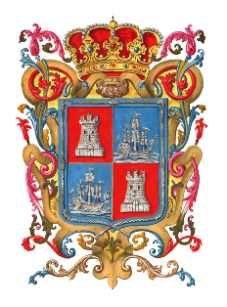 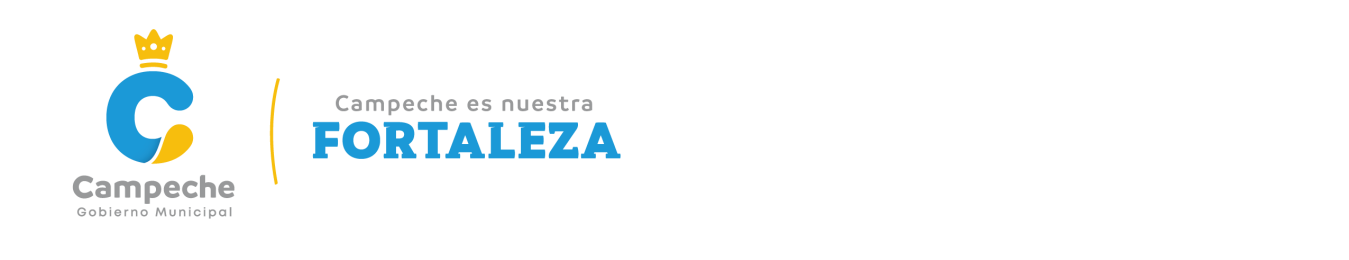 INGENIERO PAUL ALFREDO ARCE ONTIVEROS, SECRETARIO DEL HONORABLE AYUNTAMIENTO DEL MUNICIPIO DE CAMPECHE.CERTIFICA: Con fundamento en lo establecido por los artículos 123 Fracción IV de la Ley Orgánica de los Municipios del Estado de Campeche; 18 fracción IX del Reglamento de la Administración Pública Centralizada y Paramunicipal del Municipio de Campeche; 93 Fracción V del Reglamento Interior del H. Ayuntamiento para el Municipio de Campeche; que el texto inserto en su parte conducente corresponde íntegramente a su original el cual obra en el Libro de Actas de Sesiones de Cabildo, que se celebran durante el periodo constitucional de gobierno del primero de octubre del año dos mil dieciocho al treinta de septiembre del año dos mil veintiuno, relativo al PUNTO QUINTO del Orden del Día de la TRIGÉSIMO PRIMERA SESIÓN EXTRAORDINARIA, celebrada el día veintiséis del mes de mayo del año 2020, el cual reproduzco en su parte conducente:V.- SE SOMETE A CONSIDERACIÓN Y VOTACIÓN DEL CABILDO, EL DICTAMEN DE LA COMISIÓN EDILICIA DE HACIENDA RELATIVA AL INFORME DE LOS MONTOS DE LAS PARTIDAS PAGADAS A LAS JUNTAS, COMISARIAS Y AGENCIAS MUNICIPALES DE CAMPECHE, CORRESPONDIENTE AL TERCER TRIMESTRE DEL EJERCICIO FISCAL 2019.Presidente: En términos de lo establecido en los artículos 51, 58, 59 y 62 del Reglamento Interior del H. Ayuntamiento para el Municipio de Campeche, se somete el presente asunto a votación económica por lo que sírvanse a manifestarlo levantando su mano derecha.Secretario: De conformidad a lo establecido por el artículo 93 Fracción VIII del Reglamento Interior del H. Ayuntamiento para el Municipio de Campeche, le informo a usted Ciudadano Presidente Municipal, que se emitieron NUEVE votos a favor y CERO en contra.Presidente: Aprobado por UNANIMIDAD DE VOTOS.PARA TODOS LOS EFECTOS LEGALES CORRESPONDIENTES EXPIDO LA PRESENTE CERTIFICACIÓN EN LA CIUDAD DE SAN FRANCISCO DE CAMPECHE, MUNICIPIO Y ESTADO DE CAMPECHE, SIENDO EL VEINTISÉIS DEL MES DE MAYO DEL AÑO DOS MIL VEINTE.ATENTAMENTEING. PAUL ALFREDO ARCE ONTIVEROS.                                          SECRETARIO DEL H. AYUNTAMIENTO                                             DEL MUNICIPIO DE CAMPECHE.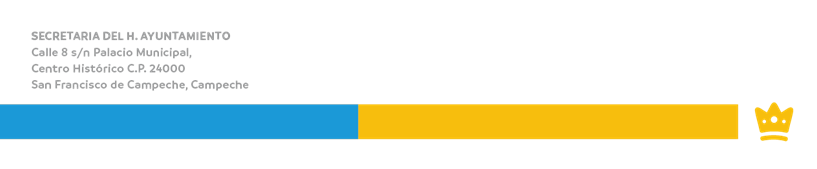 JuntasAlfredo V. Bonfil59,853.00408,254.49468,107.49Hampolol53,223.00363,051.54416,274.54Pich72,777.00402,679.50475,456.50Tixmucuy59,625.00352,600.50412,225.50Suma245,478.001,526,586.031,772,064.03ComisaríasBolonchén Cahuich12,864.0095,406.09108,270.09Castamay29,463.00157,508.64186,971.64Chiná34,116.00298,038.24332,154.24Chemblás12,945.0082,774.5995,719.59Lerma57,942.00342,784.89400,726.89Pocyaxum12,987.0090,286.41103,273.41Samulá33,957.00243,136.47277,093.47Tikinmul29,715.00173,481.06203,196.06Suma223,989.001,483,416.391,707,405.39AgenciasAdolfo Ruiz Cortinez8,049.0087,875.7695,924.76Bethania12,780.0090,060.00102,840.00Carlos Cano Cruz8,040.0052,349.2560,389.25Crucero de Oxá8,037.0060,977.7669,014.76Hobomó10,713.0066,890.7677,603.76Imí12,885.00137,603.79150,488.79Kikab8,175.0066,445.7474,620.74La Libertad8,244.0053,657.8861,901.88Los Laureles48,312.00154,752.03203,064.03Melchor Ocampo17,973.00116,923.50134,896.50Mucuychakan8,082.0052,488.2460,570.24Nilchí12,918.00108,133.74121,051.74Nohacal12,756.0096,309.99109,065.99Nuevo Pénjamo8,031.0050,389.5058,420.50Nuevo San Antonio Ebula041,208.0041,208.00Pueblo Nuevo8,100.0062,444.4970,544.49Quetzal Edzná12,780.0084,223.8097,003.80San Agustín Olá8,037.0054,099.7562,136.75San Antonio Bobolá10,422.0060,915.2471,337.24San Antonio Cayal8,241.0069,248.4977,489.49San Camilo8,115.0051,789.0059,904.00San Francisco Kobén12,966.0082,410.9695,376.96San Luciano8,007.0060,973.4768,980.47San Miguel Allende10,566.0066,701.0177,267.01Uayamón12,888.0075,675.0088,563.00Usazil Edzná8,112.0053,208.2461,320.24Suma293,229.001,957,755.392,250,984.39Total762,696.004,967,757.815,730,453.81“2020, Año de Leona Vicario, Benemérita Madre de la Patria”